Ход урока№Этапы урока и вид деятельностиВид УДФорма организа-ции УДСодержание учебного материалаФормируемые УУДI.Актуализация опорных знаний и самоопределение к деятельностиОпределение проблемы, целеполаганиеФронта-льная1. Учитель предлагает помочь Ане собрать рассыпавшиеся бусы-слова на нитку: У  – дома  - растет – стройная - березка.-Что у вас получилось?-Какие признаки отличают от набора слов?Запишите получившееся предложение в тетрадь.- Подчеркните в нем главные члены предложенияВозникает затруднение – учащиеся не могут подчеркнуть  главные члены.- Почему вы не смогли выполнить мое задание?( не изучали эту тему) - Определите тему и  цели нашего урокаРегулятивные УУД:Постановка учебной задачиПознавательные УУД: выделение и формулирование познавательной целиII.Изучение нового материалаПрактический поиск, наблюдение, анализ, участие в коллективном обсужденииФронта-льнаяРабота в парахПрочитайте еще раз предложение, которое вы записали.У дома  растет стройная березка.-О чем говорится в этом предложении?(о березке)Задайте вопрос к слову березка. - Что говорится о березке? (Что она растет)Задайте вопрос к слову растет.- Если мы уберем эти слова из предложения, понятным ли будет его смысл? Сделайте вывод, какова роль этих слов в предложении? (главная роль) Как называются такие члены в предложении? (главные члены предложения)-Как называются главные члены предложения?- При помощи каких источников можем узнать точную информацию об этом? Обратимся к учебнику.Учитель организует работу по анализу иллюстрации на с.169 учебника: предлагает рассмотреть иллюстрацию и ответить, кто на ней изображен, кого в семье принято называть главой и главными членами семьи.-Похожа ли жизнь слов в предложении  на жизнь людей в семье?Прочитайте  сообщение Самоварова о подлежащем и сказуемом и обсудите в паре, задайте друг другу вопросы по прочитанному материалу. Не забываем о правилах работы в парах.Познавательные УУД: выделение существенной информации из текста, анализ, поиск информации Коммуникативные УУД: инициативное сотрудничество в поиске и сборе информации,  умение учитывать позицию собеседника Регулятивные УУД: самоконтроль и коррекцияПервичное закреплениеАнализ, решение учебной задачи (УЗ)Фронта-льная- Что узнали о подлежащем? Как подчеркивают на письме подлежащее? Подчеркните в вашем предложении подлежащее одной чертой.- Что узнали о сказуемом? Как подчеркивают на письме сказуемое? Подчеркните в вашем предложении сказуемое двумя чертами. Прочитайте подчеркнутые слова. Как они называются?Эти слова также являются основой предложения.- Как вы определяли главные члены предложения, расскажите.Учитель вывешивает на доску алгоритм определения главных членов предложения: Алгоритм определения главных членов предложенияДля того чтобы определить главные члены предложения, надо:определить слово, о котором говорится в предложении;сформулировать к данному слову вопрос кто? или что?;выделить подлежащее графически одной чертой;определить слово, которое зависит от подлежащего и обозначает действие предмета;сформулировать к этому слову вопрос что делает? или что делают?;выделить сказуемое графически двумя чертами. Например: предложение Ученики спешат на урок. В данном предложении говорится об учениках.Кто? — ученики. Это подлежащее, подчёркиваем одной чертой. Ученики что делают? — спешат. Это сказуемое, подчёркиваем двумя чертами.Регулятивные УУДПознавательные УУДIII.Закрепление изученного материала, обобщениеАнализ, решение УЗ, обобщениеФронта-льнаяВыполним упражнение 170, с.125 (учебник)Составьте предложения. Запишите их в тетрадь. (один ученик работает у доски.)- Подчеркните основу. Пользуйтесь алгоритмом определения главных членов предложения.Взаимопроверка.- Трудно ли было найти подлежащее и сказуемое?Познавательные УУД: Анализировать объекты с выделением существенных и несущественных признаковIV.1.Самостоятельная работа2.СамопроверкаАнализ, решение УЗ, обобщениеИндивидуальнаяКоллективнаяиграСамостоятельная работа в рабочих тетрадях с печатной основой. Упр.191, с.57Ребята оценивают себя по шкале “!”, “+”, “?”Работа по интерактивному приложению к учебнику русского языка, выполняя 2-3 заданияРебята оценивают себя по шкале “!”, “+”, “?”Познавательные УУД: адекватно воспринимать и передавать информациюКоммуникативные УУД: умение использовать речевые средства для решения коммуникативных задачРегулятивные УУДV.Включение нового знания в систему знанийИтог урока. Рефлексия- Чем был полезен для вас сегодняшний урок? Что вы поняли и запомнили на уроке?- Наш урок подходит к концу. У вас на партах лежит солнышко с грустным и веселым (на обороте) выражением лица, поднимите его и покажите мне, с каким настроением вы уйдете с урока.Оцените свою работу на уроке:- Я все понял, могу объяснить другим   251658240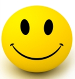 - Я понял, но у меня еще есть вопросы       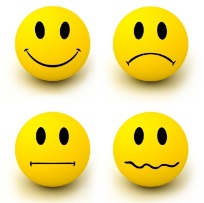 - Я не понял новый материал    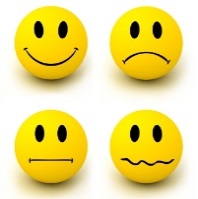 Познавательные УУД: подведение под понятие, выведение следствийУмение делать выводы, обобщенияРегулятивные УУД: самооценкаЛичностные УУД: самоопределение, отношение к результатамVI.Домашнее задание Расскажите членам семьи и друзьям о том, что вы узнали сегодня на уроке.Составить и записать 2 предложения и подчеркнуть в них основу.Регулятивные УУДПознавательные УУД